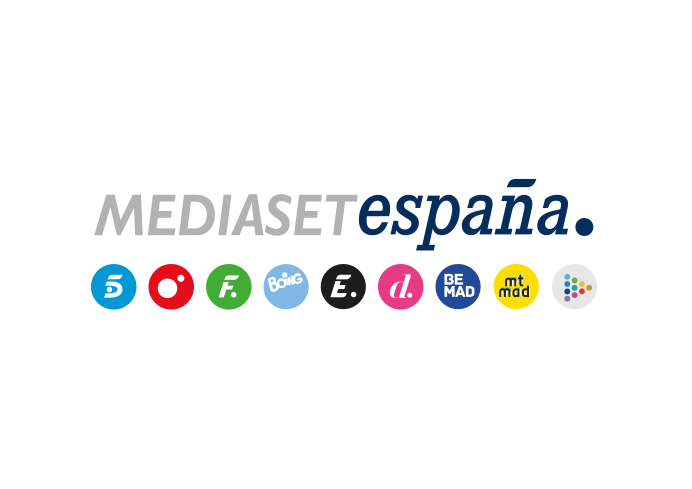 Madrid, 22 de noviembre de 2023Arranca la segunda temporada de ‘NCIS: Hawái’ en Energy dentro del sello ‘Con E de estreno’La nueva entrega de episodios ahondará en la vida profesional y privada de la agente Tennant y acogerá dos crossovers con distintos títulos de la franquicia ‘NCIS’.Henry Ian Cusick (‘Perdidos’) y Erica Lutrell (‘Westworld’), entre otros intérpretes, protagonizan sendas intervenciones especiales en la ficción.Con un dato acumulado de 3% de share, Energy se sitúa como el canal temático más visto del presente año, creciendo hasta el 3,3% tanto en target comercial como en core target.Esclarecer misteriosos delitos y crímenes que amenazan el archipiélago de Hawái y que pueden poner en jaque la seguridad nacional de Estados Unidos será la principal prioridad del Servicio de Investigación Criminal Naval en Pearl Harbour, liderado por la audaz y decidida agente Jane Tennant, en la segunda temporada de ‘NCIS: Hawái’, que Energy estrenará este jueves 23 de noviembre, a partir de las 22:45 horas, dentro del sello temático con ‘E de estreno’. Será en el marco del evento especial ‘Aloha Day’, que acogerá a partir de las 10:00 horas un maratón de emblemáticos de ‘Hawái 5.0’, ficción ambientada también en el paradisiaco archipiélago americano del Pacífico.Vanessa Lachey, Yasmine Al-Bustami, Jason Antoon, Noah Mills, Tori Anderson y Alex Tarrant encarnan a los protagonistas de esta serie de investigación -cuarta serie de la exitosa franquicia ‘NCIS’-, creada por Matt Bosack (‘SEAL Team’) y Christopher Silber y Jan Nash, productores ejecutivos de ‘NCIS: Nueva Orleans’.  La atracción entre Jane Tennant y el agente Torres, el acecho de un asesino en serie y nuevos crossovers de la saga de investigaciónLa segunda temporada de ‘NCIS: Hawái’ se adentrará en la vida profesional y privada de la agente especial Jane Tennant. Nacida en Hawái en el seno de una saga militar, Tennant, condecorada con tres Medallas al Mérito por su desempeño profesional, participó en diversas misiones en Afganistán y tras trabajar en la CIA, solicitó su traslado a Hawái para estar más presente en casa junto a sus hijos adolescentes. Tras su fracaso matrimonial, Jane se reencontrará con el agente del NCIS Nick Torres (Wilmer Valderrama, cuya labor en ‘Navy: Investigación criminal’ le valió el Image Award al Mejor Actor Secundario en 2019), con quien comparte un pasado común y junto al que descubrirá si la mutua atracción pervive aún o no.Junto a su equipo, Tennant tratará de resolver complejos crímenes y delitos que involucran al personal militar destinado en Peal Harbour como la muerte de un marine en una poza tras haber estado expuesto al fentanilo, el asesinato de un oficial naval mientras trabajaba pluriempleado en un teatro comunitario, el homicidio de un capitán de las fuerzas especiales de la Marina y el acecho de un implacable asesino en serie, entre otros sucesos.La nueva entrega de episodios incluirá, además, dos crossovers con distintas series de la saga ‘NCIS’: en el arranque de la segunda temporada de ‘NCIS: Hawái’ el equipo de investigación hawaiano descubrirá un plan para perpetrar un atentado terrorista en Oahu con la ayuda de los agentes Nick Torres y Jessica Knight en un crossover con la 20ª temporada de ‘NCIS’; y el episodio 10 mostrará cómo tres unidades del NCIS -la original, junto a las de Los Ángeles y Hawái- unirán fuerzas en Washington D.C. para resolver un misterioso y amenazante caso.Las intervenciones estelares de Henry Ian Cusick (‘Perdidos’) y Enver Gjokaj (‘Agentes de S.H.I.E.L.D.’) Destacados nombres de la interpretación norteamericana llevarán a cabo diversas participaciones especiales en la nueva entrega de episodios de ‘NCIS: Hawái’. Tal es el caso del actor Henry Ian Cusick, que alcanzó la popularidad internacional encarnando al misterioso Desmond Hume en la aclamada serie ‘Perdidos’ y que en esta ocasión se pondrá en la piel del agente federal supervisor John Swift. Otros de los actores invitados son: Erica Lutrell (‘Westworld’), como la agente de la DEA Kendra Vreeland; Rocky Myers (‘Ruthless’), dando vida al comandante Jared Barnes; Enver Gjokaj (‘Agentes de S.H.I.E.L.D.’), interpretando al capitán de la Marina estadounidense Joseph Milius; y Cara Mitsuko (‘El hombre en el castillo’), como la doctora Lara Uchida.Energy, canal temático líder en 2023 con un 3% de shareEn el presente año, Energy se alza en la televisión temática más vista con un 3% de share en total individuos, sumando 2 décimas respecto al mismo periodo en 2022 (2,8%) y superando en 1 punto a su principal competidor (2%). Eleva su media nacional en el target comercial y su público de referencia con un 3,3%, en ambos targets. En el ranking de las 30 emisiones más vistas de los canales temáticos en 2023, 7 de ellas pertenecen a Energy.Además, la escogida oferta de ficciones internacionales del canal y sus eventos especiales de programación han cautivado a los espectadores convirtiendo a Energy en el temático líder del actual curso televisivo con un promedio del 2,9% de cuota de pantalla, creciendo 5 décimas sobre el mismo periodo de 2022 (2,4%) y aventajando en 1 punto de su competidor (1,9%), a quien se impone también en target comercial (3,2% vs. 2,8%). La batería de estrenos de Energy durante esta temporada ha propiciado estos excelentes resultados, destacando el respaldo de los espectadores a la 5ª entrega de ‘FBI’ (4,4% y 462.000), la 5ª temporada de ‘The Rookie’ (4% y 436.000), la 4ª de ‘FBI: Most Wanted’ (4,2% y 426.000), ‘Mentes criminales: Evolution’ (3,9% y 401.000) o la 2ª temporada de ‘CSI: Vegas’ (3,1% y 311.000).Por otra parte, Energy ha culminado el pasado octubre con un 2,8% de share, coronando el ranking de televisiones temáticas por decimoquinto mes consecutivo y acumula un 2,9% en noviembre.En el arranque de la temporada…Los miembros del equipo de Tennant, junto a los agentes del NCIS, Nick Torres y Jessica Knight, descubren un oscuro plan para perpetrar un atentado terrorista en Oahu durante el RIMPAC (Rimo of the Pacific), el mayor ejercicio internacional de guerra marítima del mundo que tiene lugar cada dos años en la isla.